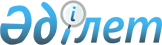 О внесении изменения в решение Аксуского городского маслихата от 22 июля 2015 года № 356/47 "О повышении ставок земельного налога и единого земельного налога в десять раз на неиспользуемые в соответствии с земельным законодательством Республики Казахстан земли сельскохозяйственного назначения города Аксу"
					
			Утративший силу
			
			
		
					Решение маслихата города Аксу Павлодарской области от 16 марта 2016 года № 429/56. Зарегистрировано Департаментом юстиции Павлодарской области 12 апреля 2016 года № 5065. Утратило силу решением маслихата города Аксу Павлодарской области от 15 мая 2019 года № 312/42 (вводится в действие по истечении десяти календарных дней после дня его первого официального опубликования)
      Сноска. Утратило силу решением маслихата города Аксу Павлодарской области от 15.05.2019 № 312/42 (вводится в действие по истечении десяти календарных дней после дня его первого официального опубликования).
      В соответствии с Законом Республики Казахстан от 3 декабря 2015 года "О внесении изменений и дополнений в некоторые законодательные акты Республики Казахстан по вопросам налогообложения и таможенного администрирования" Аксуский городской маслихат РЕШИЛ:
      1. Внести в решение Аксуского городского маслихата от 22 июля 2015 года № 356/47 "О повышении ставок земельного налога и единого земельного налога в десять раз на неиспользуемые в соответствии с земельным законодательством Республики Казахстан земли сельскохозяйственного назначения города Аксу" (зарегистрированное в Реестре государственной регистрации нормативных правовых актов за № 4671, опубликованное 28 августа 2015 года в газетах "Аксу жолы", "Новый Путь" № 33) следующее изменение:
      в преамбуле решения слова и цифры "пунктом 1-1 статьи 387" заменить словами и цифрами "пунктом 5 статьи 386".
      2. Контроль за выполнением данного решения возложить на постоянную комиссию по вопросам развития предпринимательства, агропромышленного комплекса и коммунального хозяйства городского маслихата.
      3. Настоящее решение вводится в действие по истечении десяти календарных дней после дня его первого официального опубликования.
					© 2012. РГП на ПХВ «Институт законодательства и правовой информации Республики Казахстан» Министерства юстиции Республики Казахстан
				
      Председатель сессии,

      секретарь городского маслихата

М. Омаргалиев
